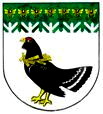 от 05 декабря 2022 года № 749Об установлении льготных тарифов на тепловую энергию (тепловую мощность) на территории Мари-Турекского муниципального района Республики Марий ЭлВ соответствии с Федеральным законом от 06 октября 2003 г.
№ 131-ФЗ «Об общих принципах организации местного самоуправления
 в Российской Федерации», Законом Республики Марий Эл от 04.12.2017 года № 61-З «О льготных тарифах на тепловую энергию на территории Республики Марий Эл и наделении органов местного самоуправления государственными полномочиями Республики Марий Эл», Указом Главы Республики Марий Эл от 09 декабря 2021 г. № 216 «Об утверждении  предельных (максимальных) индексов изменения размера вносимой гражданами платы за коммунальные услуги в муниципальных образованиях в Республике Марий Эл на период с 1 января 2022 г по 1 января 2026 г», Уставом Мари- Турекского  муниципального района Республики Марий Эл, администрация Мари- Турекского муниципального района п о с т а н о в л я е т:1. Установить и ввести в действие с 1 декабря 2022 года льготные тарифы на тепловую энергию для собственников и нанимателей жилых помещений в многоквартирных жилых домах на территории Мари- Турекского муниципального района Республики Марий Эл, согласно приложению. 2. Осуществлять возмещение выпадающих доходов теплоснабжающим организациям, возникших в результате установления льготных тарифов на тепловую энергию, в виде субсидий из бюджета Мари - Турекского муниципального района Республики Марий Эл.3. Признать утратившим силу постановление администрации Мари- Турекского муниципального района от 23 июня 2022 года №396 «Об установлении льготных тарифов на тепловую энергию (тепловую мощность)  на территории Мари-Турекского муниципального района Республики Марий Эл».4. Настоящее постановление подлежит опубликованию в районной газете «Знамя» и размещению на официальном сайте Мари - Турекского муниципальный района в информационно - коммуникативной сети «Интернет»5. Настоящее постановление распространяется на правоотношения возникшие с 1 декабря 2022 года.6. Контроль за исполнением настоящего постановления возложить на заместителя главы администрации Мари- Турекского муниципального района Ложкину Л.А.Льготные тарифы на тепловую энергию (тепловую мощность) для собственников и нанимателей жилых помещений в многоквартирных и жилых домах на территории Мари-Турекского муниципального районаРеспублики Марий ЭлСправочно:Расчет стоимости 1 куб.м.  горячего водоснабжения 47,62 руб. /куб.м.+ (0,068 Гкал/куб.м. х 2055,63 руб./Гкал) = 187,4 руб./ куб.м.МАРИЙ ЭЛ РЕСПУБЛИКЫНМАРИЙ ТУРЕК МУНИЦИПАЛЬНЫЙ РАЙОНЫНАДМИНИСТРАЦИЙЖЕАДМИНИСТРАЦИЯМАРИ-ТУРЕКСКОГО МУНИЦИПАЛЬНОГО РАЙОНАРЕСПУБЛИКИ МАРИЙ ЭЛАДМИНИСТРАЦИЯМАРИ-ТУРЕКСКОГО МУНИЦИПАЛЬНОГО РАЙОНАРЕСПУБЛИКИ МАРИЙ ЭЛПУНЧАЛПОСТАНОВЛЕНИЕПОСТАНОВЛЕНИЕИ.о. главы администрацииМари-Турекского муниципального района, первый заместительА.С. Зыков ПРИЛОЖЕНИЕк постановлению администрацииМари - Турекскогомуниципального районаот 05 декабря 2022 года № 749№ п/пНаименование ресурсоснабжающей организации, наименование услугиЕд.изм.Льготный тариф(с НДС)1.Тепловая энергия, используемая на подогрев воды в целях предоставления коммунальной услуги по горячему водоснабжениюТепловая энергия, используемая на подогрев воды в целях предоставления коммунальной услуги по горячему водоснабжениюТепловая энергия, используемая на подогрев воды в целях предоставления коммунальной услуги по горячему водоснабжениюООО «Марикоммунэнерго»руб./Гкал2 055,632.Тепловая энергия для отопления многоквартирных домов и жилых домовТепловая энергия для отопления многоквартирных домов и жилых домовТепловая энергия для отопления многоквартирных домов и жилых домовМногоквартирные и жилые дома до 1999 года (включительно)Многоквартирные и жилые дома до 1999 года (включительно)Многоквартирные и жилые дома до 1999 года (включительно)ООО «Марикоммунэнерго» 1-этажные домаруб./Гкал1 220,522-этажные домаруб./Гкал1 234,353-4 этажные домаруб./Гкал2 047,355-9 этажные домаруб./Гкал2 340,49